Українська мова 4 класНаголос. Наголошені й ненаголошені голосні. 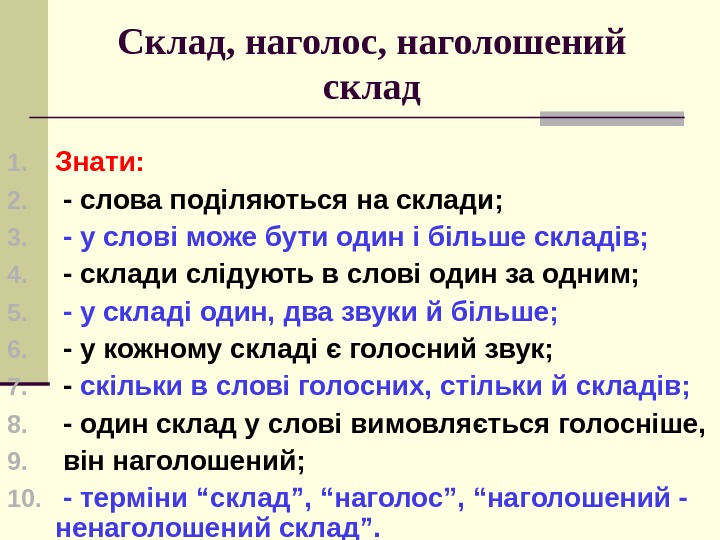 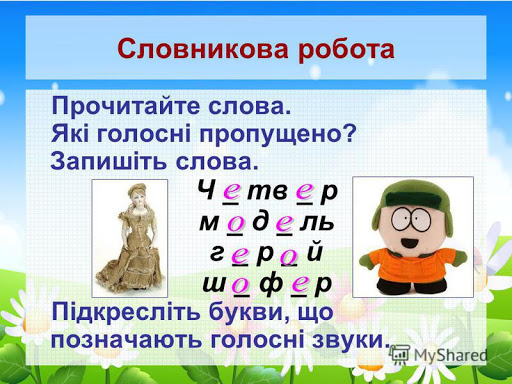 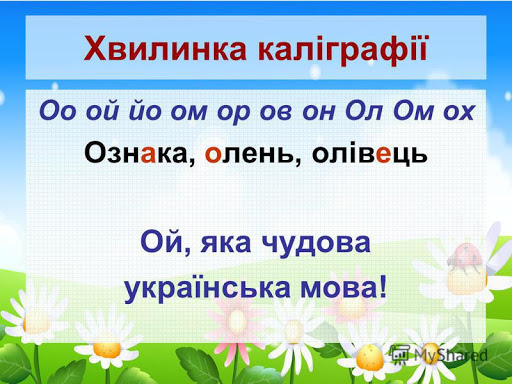 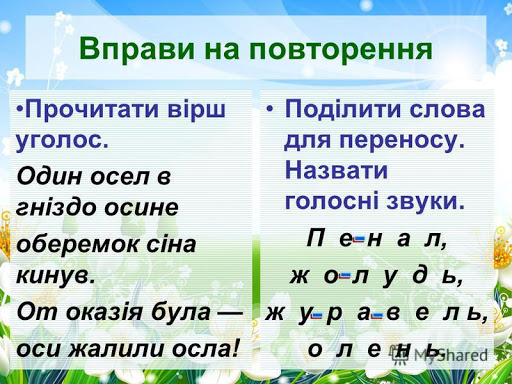 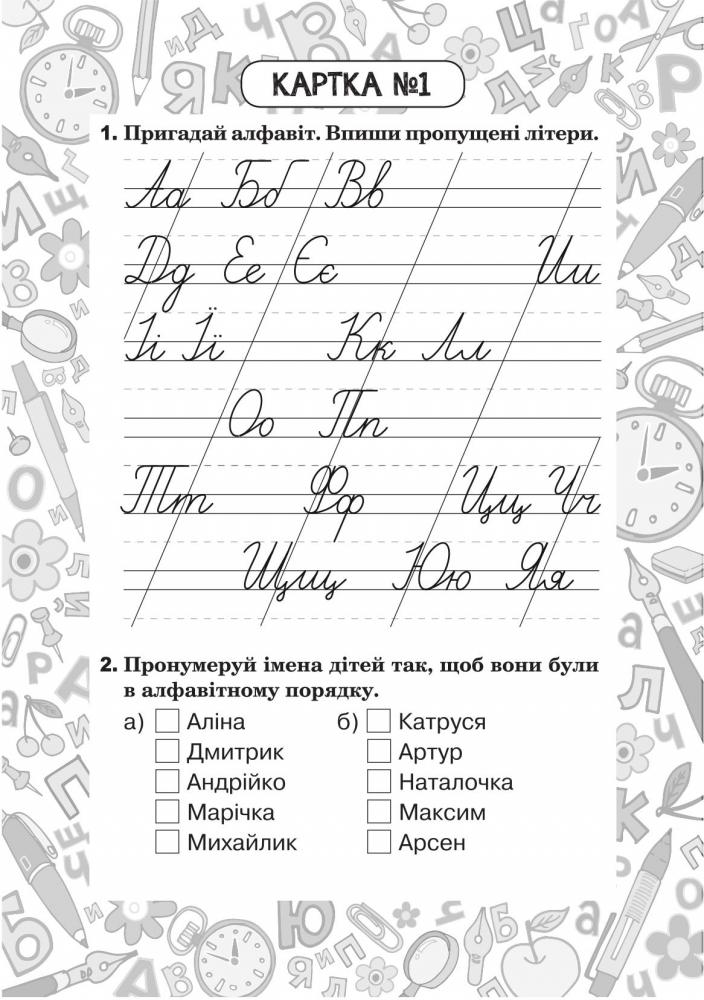 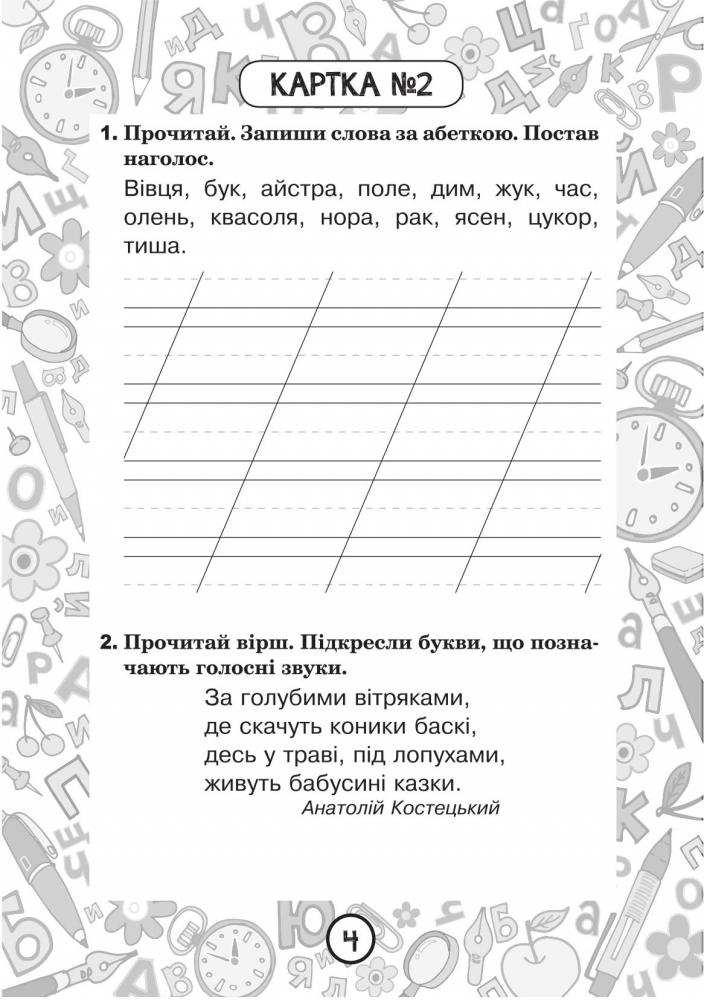 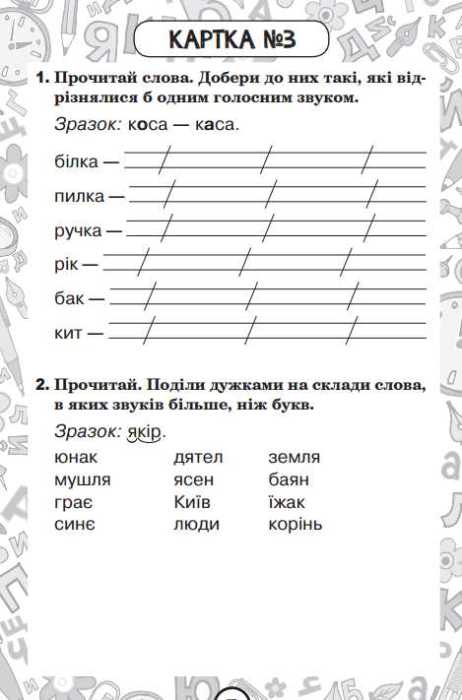 Дом. завдання переслати на пошту    zathey25tanya@ukr.net      